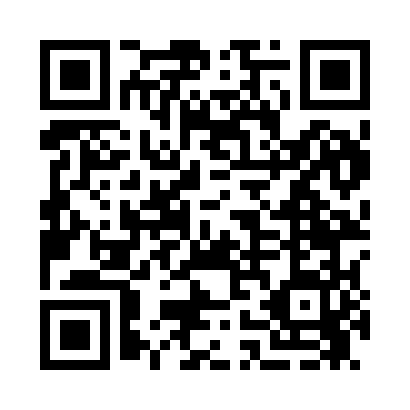 Prayer times for Greens, Nevada, USAMon 1 Jul 2024 - Wed 31 Jul 2024High Latitude Method: Angle Based RulePrayer Calculation Method: Islamic Society of North AmericaAsar Calculation Method: ShafiPrayer times provided by https://www.salahtimes.comDateDayFajrSunriseDhuhrAsrMaghribIsha1Mon3:375:1412:434:428:129:492Tue3:385:1512:434:428:129:483Wed3:395:1512:434:428:119:484Thu3:395:1612:444:428:119:475Fri3:405:1612:444:428:119:476Sat3:415:1712:444:428:119:467Sun3:425:1812:444:428:109:468Mon3:435:1812:444:428:109:459Tue3:445:1912:444:428:109:4510Wed3:455:2012:454:428:099:4411Thu3:465:2012:454:428:099:4312Fri3:475:2112:454:428:089:4213Sat3:485:2212:454:428:089:4214Sun3:495:2312:454:428:079:4115Mon3:505:2312:454:428:079:4016Tue3:515:2412:454:428:069:3917Wed3:525:2512:454:428:059:3818Thu3:535:2612:454:428:059:3719Fri3:545:2612:454:428:049:3620Sat3:565:2712:454:428:039:3521Sun3:575:2812:454:428:029:3422Mon3:585:2912:464:418:029:3223Tue3:595:3012:464:418:019:3124Wed4:005:3112:464:418:009:3025Thu4:025:3212:464:417:599:2926Fri4:035:3312:464:417:589:2727Sat4:045:3312:464:407:579:2628Sun4:055:3412:454:407:569:2529Mon4:075:3512:454:407:559:2330Tue4:085:3612:454:397:549:2231Wed4:095:3712:454:397:539:21